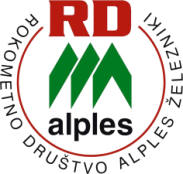                                                        ROKOMETNO DRUŠTVO ALPLES ŽELEZNIKI                                                              ČEŠNJICA 53, 4228 ŽELEZNIKI                                                                        Tel/faks: 04 21 18 271                                                            E-pošta: obvestila@rdalples-drustvo.si                                                                          www.rdalples-drustvo.siPRIJAVNICAVELIKONOČNI PLAVŽKOV TURNIR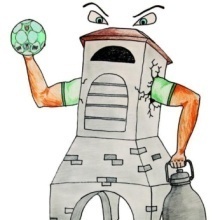 KategorijeMešane kategorije - dečki in deklice letnik 2010 in 2012Prijavnina50€ - do 8 igralcev na ekipoV vsaki kategoriji nastopa največ 8 ekip. Prijave sprejemamo do zapolnitve mest.Vsak igralec bo prejel medaljo in darilno vrečko.Prijavnico pošljite do 16.3.2020 na e-mail: obvestila@rdalples-drustvo.si ali po pošti na naslov: Rokometno društvo Alples Železniki, Češnjica 53, 4228 Železniki. Prijavnino je potrebno poravnati najkasneje do 23.3.2020 na naš TRR SI56 0700 0000 1861 229.                                                       ROKOMETNO DRUŠTVO ALPLES ŽELEZNIKI                                                              ČEŠNJICA 53, 4228 ŽELEZNIKI                                                                        Tel/faks: 04 21 18 271                                                            E-pošta: obvestila@rdalples-drustvo.si                                                                          www.rdalples-drustvo.siZ izpolnjeno prijavnico potrjujemo udeležbo naše(ih) ekipe na 1. Velikonočnem Plavžkovem turnirju v mini rokometu, ki bo v soboto 18.4.2020 v organizaciji Rokometnega društva Alples Železniki.Podpis in datum: _____________________________Naslov klubaDavčna številkaTelefonFaksE-mailKontaktna osebaTelefon kontaktne osebeE-mail kontaktne osebeEKIPA 1 Letnik:EKIPA 2 Letnik:EKIPA 3 Letnik:EKIPA 4Letnik: